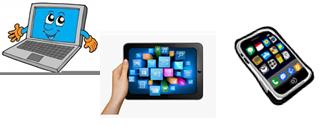 Name:…                                                                      Surname: …Home Schooling 20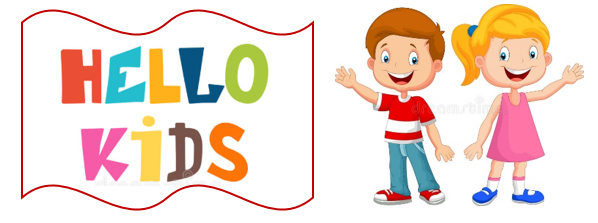 *GO TO YOUR PUPIL´S BOOK, PAGE 23.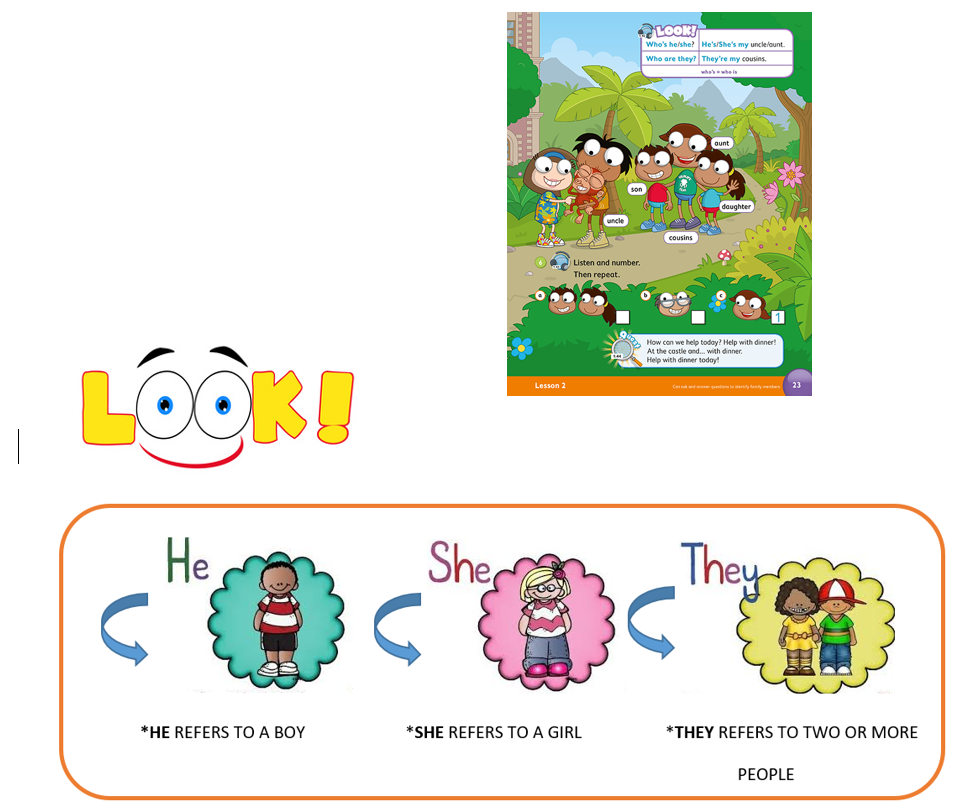 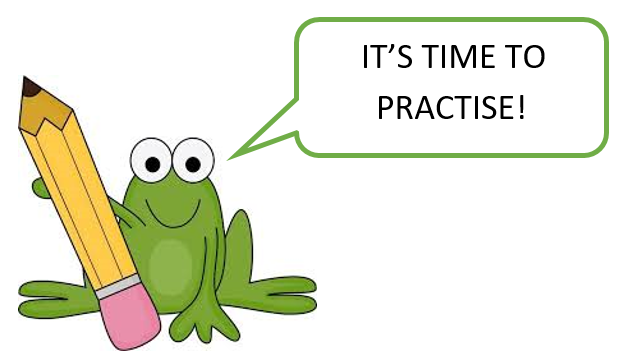            CLICK AND WORK ONLINE. 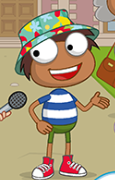 https://forms.gle/E8jjHENQ2uF2tpU5A*LISTEN AND WRITE.                                       https://bit.ly/2Lcr511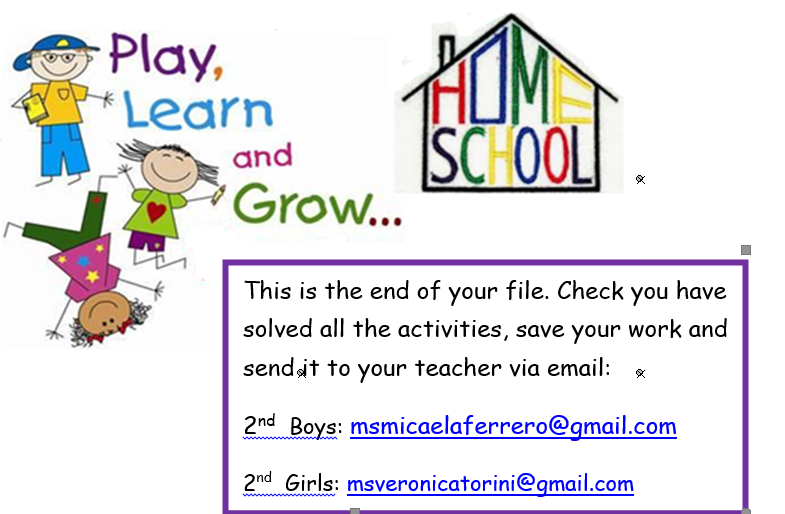 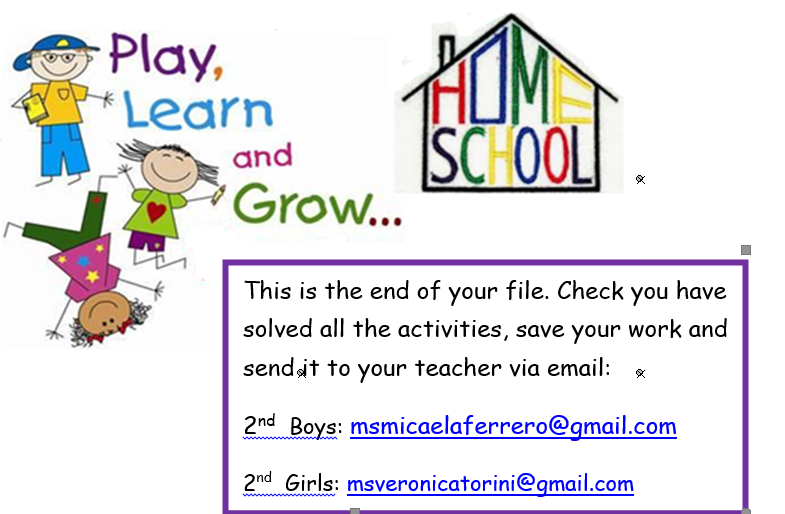 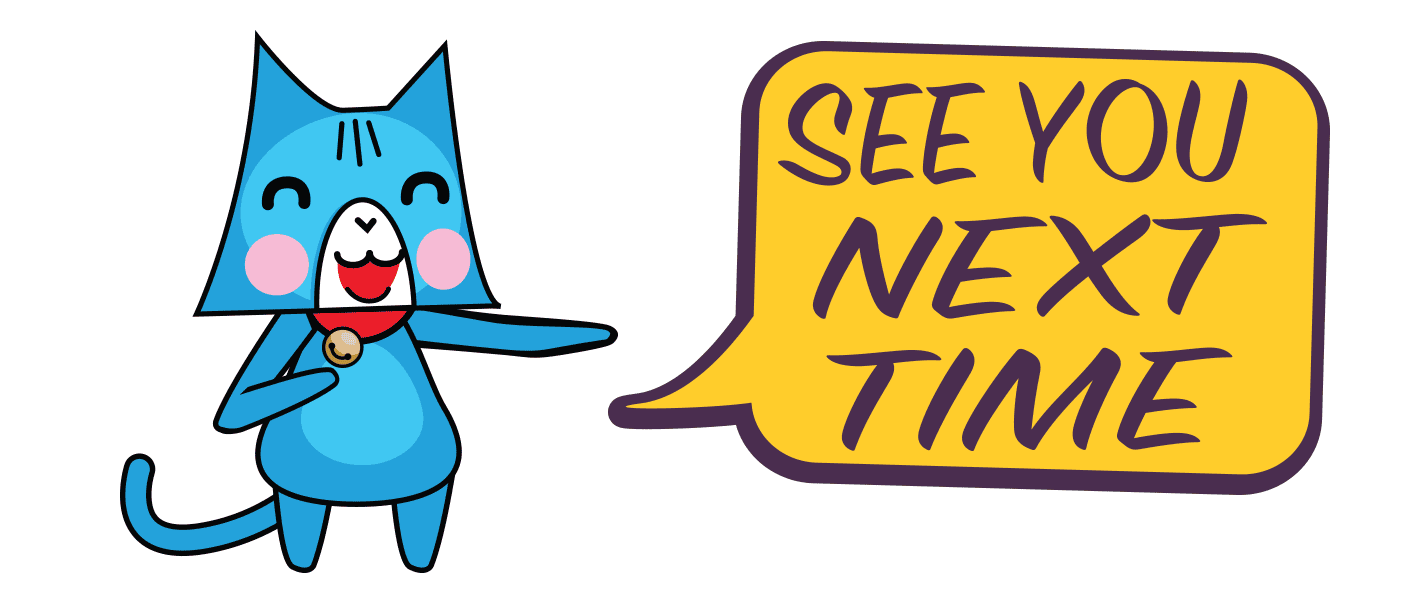 PLEASE PRESS “SUBMIT/SEND” AT THE END OF YOUR ONLINE WORK.POR FAVOR PRESIONAR “ENVIAR” AL FINAL DEL TRABAJO EN LINEA.   Press ctrl and click   to listen to the audio file: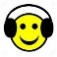 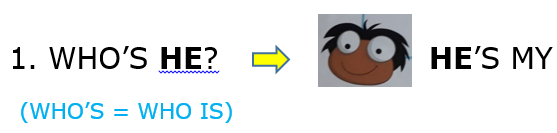 …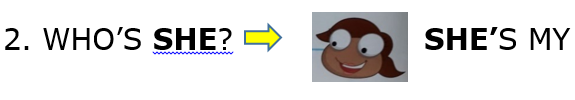 …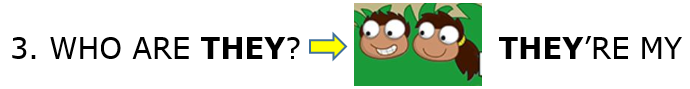 …